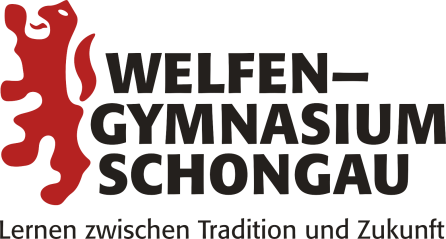 Praktikumsbericht Nr.DatenDer Praktikant / die PraktikantinName								Vorname	Schuljahr							KlassePLZ			Wohnort				StraßeDie PraktikumsstelleBezeichnung		AdresseDauer des Praktikums	(Datum / Tage)			tägliche ArbeitszeitPraktikumsbetreuer						Tel-Nr. im BetriebBetreuungslehrer/-inAllgemeines und Erwartungen an das Praktikum1. Begründe, warum du diesen Praktikumsplatz gewählt hast!2. Wie bist du auf diese Praktikumsstelle gekommen?3. Wie hast du dich beworben?4. Was erwartest du von diesem Praktikumsplatz?Zur PraktikumsstelleDie folgenden Fragen können als Anhaltspunkte für eine Erkundung des Praktikumsplatzes dienen. Der Leiter/Inhaber oder ein von ihm beauftragter Mitarbeiter oder dein Praktikumsbetreuer werden dir bei der Recherche helfen. Weise ggf. darauf hin, dass alle Angaben vertraulich behandelt werden und nur dein Praktikumslehrer, der den Bericht abschließend liest, davon erfährt; selbstverständlich erwartest du auch keine internen Personendaten, die dem Datenschutz unterliegen.1. Seit wann besteht die Einrichtung?2. Für welche Berufe bildet die Einrichtung aus?3. Beschreibe die Tätigkeit der in der Praxisstelle beschäftigten Personen!4. Gibt es eine „Betriebsphilosophie“? Wenn ja, erläutere diese bzw. erkläre, was man darunter versteht!5. Beschreibe deine Praktikumsstelle!6. Stelle die Organisationsstruktur dar: Träger, Leitung, Mitbestimmung, Hierarchie (evtl. auch zeichnerisch; gegebenenfalls auf einer eigenen Seite)!TagesberichteFasse den Ablauf jedes Tages in einem kurzen Bericht zusammen. Für den ersten Tag hast du auf dieser Seite Platz. Ähnlich einem Tagebuchbericht solltest du gerade für diesen Tag deine persönlichen Eindrücke formulieren. Dokumentiere auch besondere Vorkommnisse. Für die nachfolgenden Tage solltest du mit je einer halben Seite auskommen.[usw.]Wahlthema [entfällt beim kurzen Bericht]Als Wahlthema solltest du einen Aspekt deines Praktikums bearbeiten, der dich besonders interessiert hat, und über den du in freier Themenformulierung und Gestaltung gerne schreiben möchtest. Hier einige Themenbeispiele:a) Beschreibung eines Projektes, das du selbst durchgeführt hastb) Schulalltag und Arbeitsalltag (Vergleich)c) Reportage ergänzt mit Fotos, Broschüren, Interviews usw.d) Interview mit einer/m Beschäftigten, Patienten, Bewohnere) Krankheitsbild eines Menschen in besonderer Lebenslageusw.Bespreche das von dir gewählte Thema vor der Bearbeitung mit deinem Betreuungslehrer!Achte bei der Darstellung darauf, dass du gegliedert darstellst: kurze Einführung, zentrale Problemstellung des Sachverhalts, Hauptteil mit ausführlicher Beschreibung, Veranschaulichung mit Bildern, Zeichnungen u.ä., Zusammenfassung und/oder kritische Kommentierung. Der Umfang sollte 1-2 Seiten betragen.Auswertung1. Beschreibe, wie du aufgenommen worden bist (von Kollegen, Patienten, Leitung, Kindern, Senioren usw.)!2. Begründe, ob sich deine Erwartungen erfüllt haben!3. Inwiefern trägt dein Praktikum dazu bei, Interessen und Fähigkeiten im Hinblick auf deine berufliche Zukunft besser kennenzulernen?4. Hat sich durch das Praktikum ein Berufsziel herausgebildet oder ein vorhandenes bestätigt bzw. verändert?5. Welche Erkenntnisse des Schulalltags aus den Fächern Sozialkunde und Sozialpraktische Grundbildung konntest du einbringen bzw. wieder entdecken?6. Begründe kurz, ob du deinen Praktikumsplatz anderen Schülern empfiehlst!7. Hast du Verbesserungsvorschläge im Zusammenhang mit dem Praktikum (im Allgemeinen und im Besonderen)?NameKlasseSchuljahrBetreuende/rLehrer/-inPraktikumsstelleZahl der TageDatumbeobachtete Abteilungen im BetriebZeitraum1. TagDatum: ZeitablaufTätigkeitBeschreibung2. TagDatum: ZeitablaufTätigkeitBeschreibung